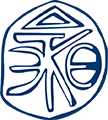 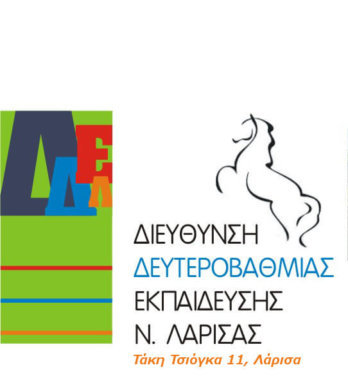 Ανοικτή Διαδικτυακή Ενημερωτική Εκδήλωση προς Μαθητές Λυκείου για τα Επαγγέλματα των ΜηχανικώνΠέμπτη, 5 Μαΐου 2022, 15:00 μμΣύνδεση μέσω Webex: https://minedu-secondary2.webex.com/minedu-secondary2/j.php?MTID=m37b958187a9bfb173c67307b6ba599a0Συν-διοργάνωση: Διεύθυνση Δευτεροβάθμιας Εκπαίδευσης Ν. ΛάρισαςΤεχνικό Επιμελητήριο Ελλάδας - Τμήμα Κεντρικής & Δυτικής Θεσσαλίας (ΤΕΕ ΚΔΘ)Μόνιμη Επιτροπή Παιδείας, Τεχνολογιών Πληροφορικής & Επικοινωνιών ΤΕΕ ΚΔΘΠρόγραμμαΧαιρετισμός:Νικόλαος Παπαγεωργίου, Πρόεδρος Διοικούσας Επιτροπής (ΔΕ) Τεχνικού Επιμελητηρίου Ελλάδας - Τμήμα Κεντρικής & Δυτικής Θεσσαλίας (ΤΕΕ ΚΔΘ)Καλωσόρισμα - Συντονισμός της εκδήλωσης:  Βασίλειος Χ. Γερογιάννης, Συντονιστής Μόνιμης Επιτροπής Παιδείας, Τεχνολογιών Πληροφορικής & Επικοινωνιών ΤΕΕ ΚΔΘ, Μέλος ΔΕ ΤΕΕ ΚΔΘ, Καθηγητής, Πρόεδρος Τμήματος Ψηφιακών Συστημάτων Πανεπιστημίου Θεσσαλίας Ομιλίες:15:15-15:30 – «Το Επάγγελμα του Πολιτικού Μηχανικού», Ιωάνννης Μαρκατάς, Πολιτικός Μηχανικός, Πρόεδρος Συλλόγου Πολιτικών Μηχανικών Λάρισας 15:30-15:45 - «Το Επάγγελμα του Αρχιτέκτονα Μηχανικού», Κωνσταντίνος Παπαδημητρίου, Αρχιτέκτων Μηχανικός, Πρόεδρος Συλλόγου Αρχιτεκτόνων Λάρισας15:45-16:00 -  «Το Επάγγελμα του Ηλεκτρολόγου Μηχανικού», Αθανάσιος Γκαντζιός, Ηλεκτρολόγος Μηχανικός, Πρόεδρος Συλλόγου Μηχανολόγων - Ηλεκτρολόγων Μηχανικών Λάρισας16:00-16:15 -  «Το Επάγγελμα του Μηχανολόγου Μηχανικού», Θωμάς Μπαγιάρας, Μηχανολόγος Μηχανικός, Αντιπρόεδρος Συλλόγου Μηχανολόγων - Ηλεκτρολόγων Μηχανικών Λάρισας16:15-16:30 -  «Το Επάγγελμα του Χημικού Μηχανικού», Νικόλαος Τσουτσούκας, Χημικός Μηχανικός, Μέλος Συλλόγου Χημικών Μηχανικών Λάρισας16:30-16:45 -  «Το Επάγγελμα του Αγρονόμου Τοπογράφου Μηχανικού», Ευθυμία Χατζούλη,  Αγρονόμος Τοπογράφος Μηχανικός, Γραμματέας Νομαρχιακής Επιτροπής ΤΕΕ Ν. Τρικάλων16:45 – 17:00 - «Το Επάγγελμα του Μηχανικού Πολεοδομίας, Χωροταξίας και Περιφερειακής Ανάπτυξης», Νικόλαος Κουκούλας, Μηχανικός Πολεοδομίας – Χωροταξίας, Γεν. Γραμματέας Συλλόγου Μηχανικών Πολεοδομίας, Χωροταξίας και Περιφερειακής Ανάπτυξης 